Proyecto incluido en el Programa de interés social en Aragón con cargo a la asignación  del IRPF. “ACTIVATE” PROGRAMA DE INSERCIÓN LABORAL EN SALUD MENTALObjetivo principal de la operación: desarrollo de actuaciones para la mejora de la empleabilidad de las personas en situación o riesgo de exclusión encaminadas a conseguir su inclusión laboral.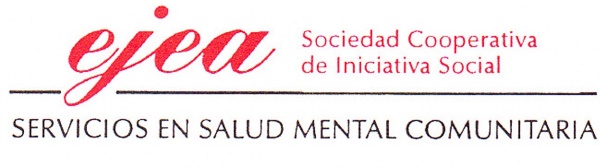 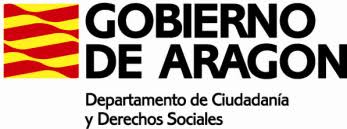 